Torek, 2. 12. 2021SLJ: BINE NA OBISKU (ČASOVNI PRISLOVI VČERAJ, DANES, JUTRI)ŽIVJO PRVOŠOLEC OZIROMA PRVOŠOLKA, POVEJ NAMA KAJ SI POČEL/A VČERAJ? KAJ PA DANES? SI ŽE POJEDEL/A  ZAJTRK, SI UMIL/A ZOBE? KAJ BOŠ PA DELAL/A JUTRI?JAZ SEM VČERAJ ODŠLA NA PODSTREŠJE PO PRAZNIČNE OKRASKE IN SMREKO. DANES SMO SMREKO OKRASILI. JUTRI PA BOMO OKRASILI ŠE STOPNIŠČE V HIŠI.BINETA JE ZANIMALO KAJ DELA NJEGOVA PRIJATELJICA MARTINA. OBISKAL JO JE. TE ZANIMA, KAKO JE BILO NA OBISKU? DOBRO SI OGLEJ VSE TRI SLIKE. 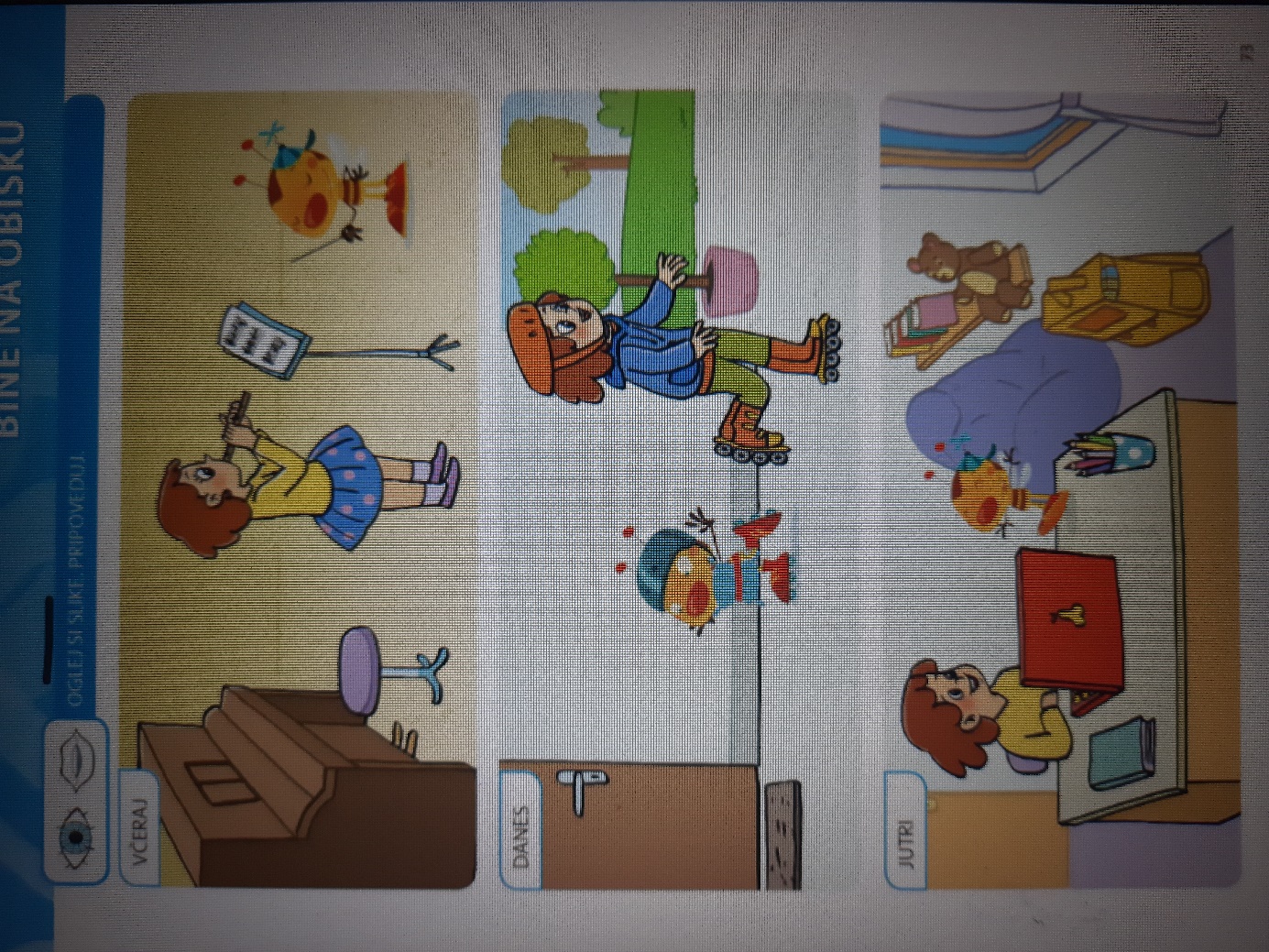 PRVA SLIKA USTNO ODGOVORIMODRUGA SLIKA									USTNO ODGOVORIMO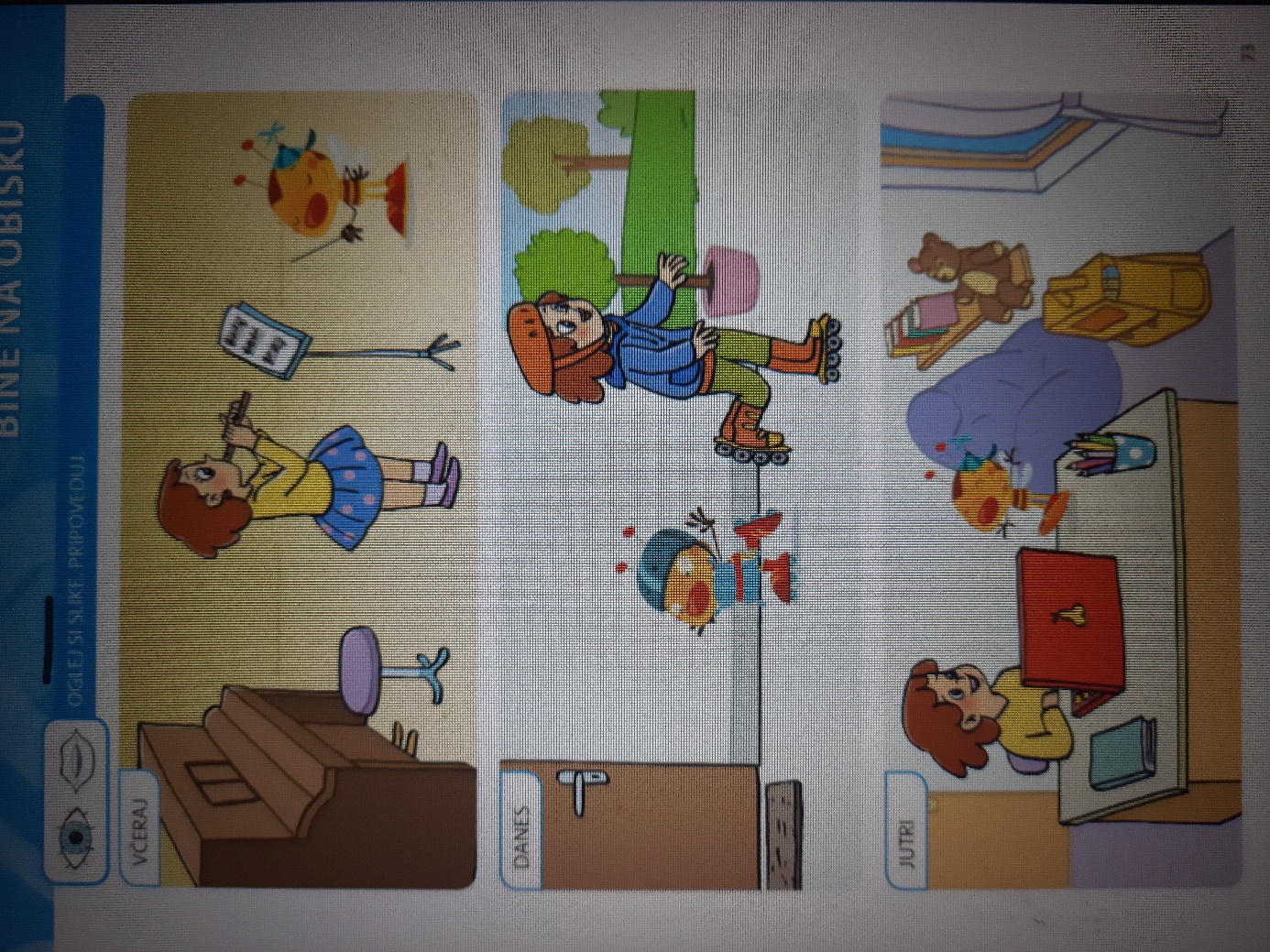 TRETJA SLIKA									USTNO ODGOVORIMOZA VAJO PA SI SAM IZMISLI ŠE TRI POVEDI TAKO, DA BOŠ UPORABIL BESEDE VČERAJ, DANES IN JUTRI.ALI MORDA TUDI TI ODŠTEVAŠ DNEVE DO BOŽIČA? ČE ŽELIŠ ODŠTEVATI SKUPAJ Z NAMI, SI POGLEJ NA SPLETNI STRANI ADVENTNI KOLEDAR. NAJDEŠ GA NA SPODNJI POVEZAVI. ZA VSAK DAN TE ČAKA POSEBNA NALOGA. UPAVA, DA JO BOŠ Z VESELJEM OPRAVIL/A =)https://www.osnhr.si/adventni-koledar-2021/MAT: SEŠTEVAM NA SLIKI SO DOMINE.  ALI VEŠ, DA TUDI DOMINE SKRIVAJO RAČUN SEŠTEVANJA? LE POGLEJ IN SE PREPRIČAJ. PREŠTEJ PIKE NA LEVI STRANI DOMINE, NATO ŠE NA DESNI. ZANIMA TE, KOLIKO JE VSEH PIK NA DOMINI. RAČUN SEŠTEVANJA NASTAVI S KARTONČKI IN GA NAPIŠI V ZVEZEK. 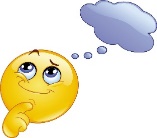 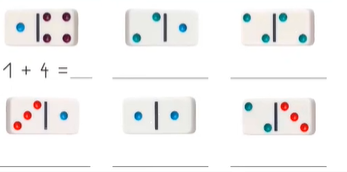      DOMINE PA TE ČAKAJO TUDI V MODREM SDZ NA STRANI 67. NATANČNO PREŠTEJ PIKE, ZAPIŠI IN IZRAČUNAJ. 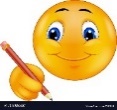  RAZLIČNE PREDMETE PA LAHKO PREŠTEVAŠ IN SEŠTEVAŠ TUDI NA SPODNJI POVEZAVI.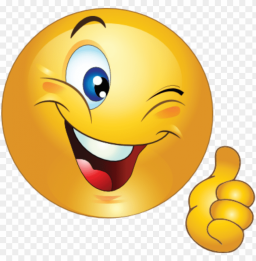 SEŠTEVAM DO 5 (uciteljska.net)DODATNA NALOGA: ČE TI ZAPIS ŠTEVIL ŠE DELA TEŽAVE, VADI V ZVEZKU. SPO: DRUŽINEOGLEJ SI SPODNJE DRUŽINE IN JIH OPIŠI. POVEJ KDO VSE ŽIVI V TEJ DRUŽINI.KATJINA DRUŽINA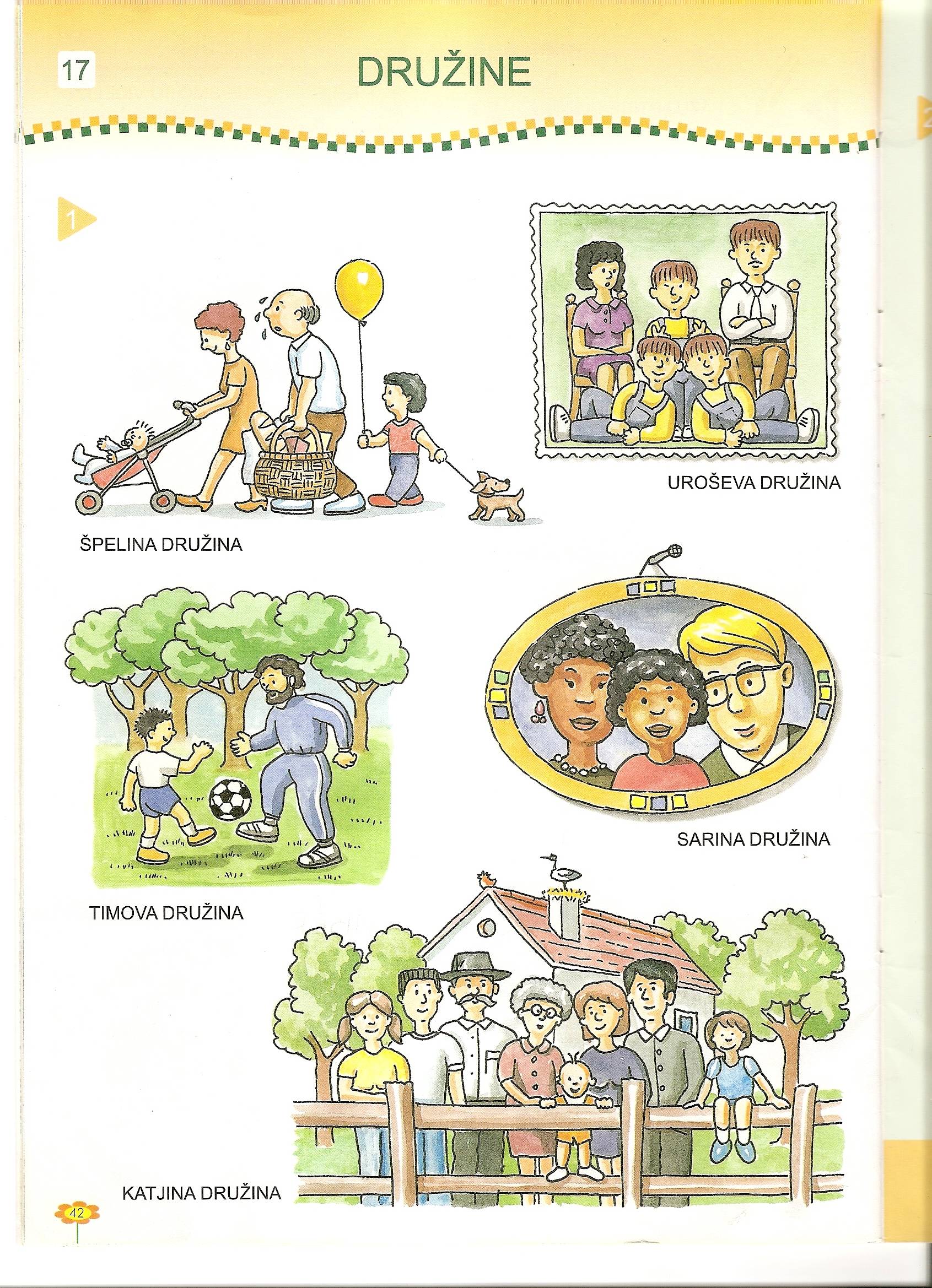 SI PREPOZNAL/A VSE ČLANE DRUŽINE? SEDAJ PA SI NA POSNETKU POGLEJ ŠE TOMAŽEVO DRUŽINO.https://www.youtube.com/watch?v=nFv75404n1oGLASBENA UMETNOST: POSLUŠANJE - J. HAYDN: URAUDOBNO SE NAMESTI - LAHKO SEDIŠ ALI LEŽIŠ, ZAPRI OČI IN SE SPROSTI. BODI ČISTO TIHO.NAJ TI NEKDO KLIKNE NA SPODNJO POVEZAVO. HTTPS://WWW.YOUTUBE.COM/WATCH?V=JN8SV0CPXR8POSLUŠAJ ŠE ENKRAT. TOKRAT SI POSNETEK TUDI OGLEJ.POSKUSI ODGOVORITI NA VPRAŠANJA:            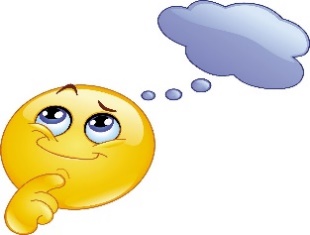 KAKO SI SE POČUTIL/A MED POSLUŠANJEM?   KAKŠEN NASLOV BI DAL SKLADBI TI?KATERE INSTRUMENTE SI SLIŠAL/A?ZNAŠ KAKŠEN INSTRUMENT POIMENOVATI?ALI JE KDO TUDI PEL? IGRAL JE (FILHARMONIČNI) ORKESTER, TAKŠNI VRSTI PESMI PA SE REČE INSTRUMENTALNA GLASBA. ORKESTER VODI DIRIGENT.KDOR ŽELI: PRIPRAVI SI BREZČRTNI ZVEZEK, RDEČO BARVICO. NA PRVO PRAZNO STRAN NAPIŠI NASLOV URA.        POSLUŠAJ ŠE ENKRAT IN OB TEM RIŠI, KAJ SLIŠIŠ - VLECI ČRTE, NARIŠI SLIKO, BARVAJ … UPORABIŠ LAHKO KATEROKOLI BARVO ALI VEČ BARV.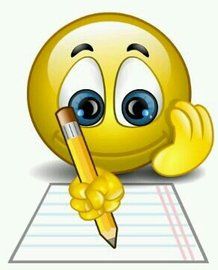 